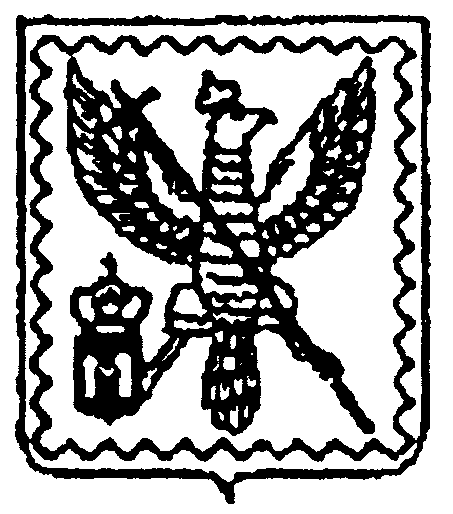 АДМИНИСТРАЦИЯ МУНИЦИПАЛЬНОГО ОБРАЗОВАНИЯСЕЛЬСКОГО ПОСЕЛЕНИЯ «СЕЛО БОРОВЕНСК»
Мосальского района Калужской областиПОСТАНОВЛЕНИЕОб утверждении порядка формирования перечня налоговых расходов муниципального образования сельского поселения «Село Боровенск» и оценки налоговых расходовмуниципального образования сельского поселения  «Село Боровенск»В соответствии со статьей 174.3 Бюджетного кодекса Российской Федерации, администрация муниципального образования сельского поселения «Село Боровенск» ПОСТАНОВЛЯЕТ:Утвердить порядок формирования перечня налоговых расходов муниципального образования  сельского поселения «Село Боровенск»  и оценку налоговых расходов муниципального образования сельского поселения «Село Боровенск»  согласно приложению к настоящему Постановлению.          2. Контроль за исполнением настоящего Постановления возлагаю  на себя.3.  Настоящее Постановление вступает в силу с момента его подписания, подлежит опубликованию на официальном сайте администрации муниципального образования сельского поселения «Село Боровенск»Глава администрации	муниципального образования сельского поселения «Село Боровенск»                                                                                 А.А.Клюева										    	    Приложение                                                                                         к Постановлению  администрации муниципального образования сельского поселения  «Село Боровенск» от 15.09.2020 № 36Порядок формирования перечня налоговых расходовмуниципального образования сельского поселения «Село Боровенск»и оценки налоговых расходов муниципального образования сельского поселения «Село Боровенск»Общие положения1. Настоящий Порядок устанавливает процедуру формирования перечня налоговых расходов муниципального образования сельского поселения «Село Боровенск»и оценки налоговых расходов  муниципального образования сельского поселения «Село Боровенск» 2. В целях настоящего Порядка применяются следующие понятия и термины:-налоговые расходы муниципального образования сельского поселения «Село Боровенск»;- выпадающие доходы бюджета муниципального образования сельского поселения «Село Боровенск», возникающие в связи с предоставлением налоговых льгот или снижением налоговой ставки по местным налогам (земельный налог, налог на имущество физических лиц) и со снижением налоговой ставки, установленной Налоговым кодексом Российской Федерации;-куратор налогового расхода - орган местного самоуправления муниципального образования сельского поселения «Село Боровенск», ответственный в соответствии с полномочиями, установленными нормативными правовыми актами муниципального образования сельского поселения «Село Боровенск», за достижение соответствующих налоговому расходу целей муниципальной программы и ее структурных элементов и (или) целей социально-экономического развития муниципального образования сельского поселения «Село Боровенск», не относящихся к муниципальным программам;- перечень налоговых расходов муниципального образования сельского поселения «Село Боровенск» - документ, содержащий сведения о распределении налоговых расходов в соответствии с целями муниципальных программ муниципального образования сельского поселения «Село Боровенск» и (или) целями социально-экономической политики муниципального образования сельского поселения «Село Боровенск», не относящимися к муниципальным программам, а также о кураторах налоговых расходов муниципального образования сельского поселения «Село Боровенск»;- иные термины и определения, используемые в настоящем Порядке, применяются в значениях, определенных Бюджетным кодексом Российской Федерации, постановлением Правительства Российской Федерации от 22.06.2019 № 796 «Об общих требованиях к оценке налоговых расходов субъектов Российской Федерации и муниципальных образований».Порядок формирования перечня налоговых расходов      муниципального образования сельского поселения «Село Боровенск»3. Администрация муниципального образования сельского поселения «Село Боровенск» (далее - Администрация) в 2020 году в срок до 1 октября, а в последующие годы - в срок до 15 мая текущего года формирует проект перечня налоговых расходов муниципального образования сельского поселения «Село Боровенск»  на очередной финансовый год и плановый период по форме в соответствии с приложением № 1 к настоящему Порядку и направляет на согласование органам местного самоуправления муниципального образования сельского поселения «Село Боровенск», которые предлагается определить в качестве кураторов налоговых расходов муниципального образования сельского поселения «Село Боровенск».4. Органы, указанные в пункте 3 настоящего Порядка, в 2020 году в срок до 9 октября, а в последующие годы - в срок до 31 мая рассматривают проект перечня налоговых расходов на предмет предлагаемого распределения налоговых расходов муниципального образования сельского поселения «Село Боровенск» в соответствии с целями муниципальных программ и их структурных элементов и (или) целей социально-экономического развития муниципального образования сельского поселения «Село Боровенск», не относящихся к муниципальным программам, и определения кураторов налоговых расходов.5. Замечания и предложения по уточнению проекта перечня налоговых расходов направляются в Администрацию.В случае если указанные замечания и предложения предполагают изменение куратора налогового расхода, замечания и предложения подлежат согласованию с предлагаемым куратором налогового расхода и направлению в Администрацию в течение срока, указанного в пункте 4 настоящего Порядка.В случае если эти замечания и предложения не направлены в Администрацию в течение срока, указанного в пункте 4 настоящего Порядка, проект перечня налоговых расходов считается согласованным в соответствующей части.В случае если замечания и предложения по уточнению проекта перечня налоговых расходов не содержат предложений по уточнению предлагаемого распределения налоговых расходов в соответствии с целями муниципальных программ муниципального образования сельского поселения «Село Боровенск»,и (или) целями социально-экономической политики муниципального образования сельского поселения «Село Боровенск», не относящимися к муниципальным программам муниципального образования сельского поселения «Село Боровенск», проект перечня налоговых расходов считается согласованным в соответствующей части.6. При наличии разногласий по проекту перечня налоговых расходов Администрация обеспечивает проведение согласительных совещаний с соответствующими органами в 2020 году в срок до 1 ноября, а в последующие годы - до 10 июня.7. После завершения процедур, указанных в пунктах 4 - 6 настоящего Порядка, перечень налоговых расходов  муниципального образования сельского поселения «Село Боровенск» считается сформированным и подлежит размещению в информационно-телекоммуникационной сети «Интернет» по адресу https://borovensk.ru/.8. В случае внесения в текущем финансовом году изменений в перечень муниципальных программ муниципального образования сельского поселения «Село Боровенск», структурные элементы муниципальных программ муниципального образования сельского поселения «Село Боровенск» и (или) в случае изменения полномочий органов, указанных в пункте 3 настоящего Порядка, в связи с которыми возникает необходимость внесения изменений в перечень налоговых расходов муниципального образования сельского поселения «Село Боровенск»,кураторы налоговых расходов не позднее десяти рабочих дней со дня внесения соответствующих изменений направляют в Администрацию соответствующую информацию для уточнения Администрацией перечня налоговых расходов муниципального образования сельского поселения «Село Боровенск».Порядок оценки налоговых расходовмуниципального образования сельского поселения «Село Боровенск»9. Оценка эффективности налоговых расходов муниципального образования сельского поселения «Село Боровенск» проводится кураторами налоговых расходов в соответствии с пунктами 9 - 15 Общих требований к оценке налоговых расходов субъектов Российской Федерации и муниципальных образований, утвержденных постановлением Правительства Российской Федерации от 22.06.2019 № 796 «Об общих требованиях к оценке налоговых расходов субъектов Российской Федерации и муниципальных образований», в отношении каждого налогового расхода.10. В целях проведения оценки эффективности налоговых расходов Администрация до 1 февраля текущего финансового года направляет в территориальный(-ые) налоговый(-ые) орган(-ы) сведения о категориях плательщиков с указанием обусловливающих соответствующие налоговые расходы нормативных правовых актов, в том числе действовавших в отчетном году и в году, предшествующем отчетному году.11. В целях проведения оценки налоговых расходов Администрация формирует и направляет ежегодно до 15 июня текущего финансового года кураторам налоговых расходов фактический объем налоговых расходов за год, предшествующий отчетному, а также информацию о значениях фискальных характеристик налоговых расходов на основании информации      территориального(-ых) налогового(-ых) органа(-ов).Правила формирования информации о нормативных, целевыхи фискальных характеристиках налоговых расходов12. Формирование информации о нормативных, целевых и фискальных характеристиках налоговых расходов осуществляется кураторами налоговых расходов согласно Приложению № 2 к настоящему Порядку с учетом следующих особенностей:- объем налоговых расходов на отчетный финансовый год определяется кураторами налоговых расходов в тысячах рублей на уровне факта объема налоговых расходов за год, предшествующий отчетному финансовому году.- объем налоговых расходов на текущий финансовый год, на очередной финансовый год и на плановый период - на уровне отчетного финансового года с учетом прогноза индекса потребительских цен по данным министерства экономического развития Калужской области.13. На основании сведений, указанных в пункте 11 настоящего Порядка, куратор налогового расхода по каждому налоговому расходу осуществляет оценку эффективности налоговых расходов, включающую следующую информацию:- соответствие целям муниципальной программы и (или) целям социально-экономической политики муниципального образования сельского поселения «Село Боровенск» ;- достижение показателей целей муниципальной программы и (или) целей социально-экономической политики муниципального образования сельского поселения «Село Боровенск»;- уровень востребованности плательщиками предоставленных льгот;- результат оценки бюджетной эффективности;- выводы о целесообразности продления или отмены налоговых льгот.14. Информация о нормативных, целевых и фискальных характеристиках налоговых расходов направляется кураторами налоговых расходов в Администрацию в срок до 15 июля текущего года.Порядок обобщения результатов оценки эффективностиналоговых расходов15. Администрация в срок до 10 августа текущего года направляет в финансовый орган Мосальского района сформированную информацию о нормативных, целевых и фискальных характеристиках налоговых расходов в соответствии с Приложением 2 к настоящему Порядку. 16. Результаты рассмотрения оценки налоговых расходов учитываются при формировании основных направлений бюджетной и налоговой политики муниципального образования сельского поселения «Село Боровенск», а также при проведении оценки эффективности реализации муниципальных программ муниципального образования сельского поселения «Село Боровенск» и размещаются Администрацией в срок до 1 сентября текущего года на официальном сайте администрации муниципального образования сельского поселения «Село Боровенск».Приложение №1к порядку формирования перечня налоговых расходов МО СП «Село Боровенск»и оценки налоговых расходов МО СП «Село Боровенск»Перечень налоговых расходов муниципального образования сельского поселения «Село Боровенск» на очередной финансовый год и плановый периодПриложение № 2к порядку формирования перечня налоговых расходов МО СП «Село Боровенск»и оценки налоговых расходов МО СП «Село Боровенск»Информация о нормативных, целевых и фискальныххарактеристиках налоговых расходово          15 сентября 2020 г.№ 36 № п/пНаименование налога, по которому предусматриваются налоговые расходыНаименование налогового расходаНормативный правовой акт, устанавливающий налоговый расходРеквизиты норм нормативного правового акта, устанавливающего налоговый расходЦелевая категория плательщиков налогов, для которых предусмотрен налоговый расходЦели предоставления налогового расходаЦелевая категория налогового расходаПринадлежность налогового расхода к группе полномочий в соответствии с Методикой распределения дотаций, утвержденной постановлением Правительства Российской ФедерацииПринадлежность налогового расхода к группе полномочий в соответствии с Методикой распределения дотаций, утвержденной постановлением Правительства Российской ФедерацииНаименование куратора налогового расходаНаименование муниципальных программ, наименования нормативных правовых актов, определяющих цели социально-экономической политики, не относящиеся к муниципальным программам, в целях которых предоставляются налоговые расходыНаименования структурных элементов муниципальных программ, в целях реализации которых предоставляются налоговые расходы12345678910111213N п/пПредоставляемая информацияРаздел IНормативные характеристики налоговых расходовРаздел IНормативные характеристики налоговых расходов1Наименования налогов, по которым предусматриваются льготы, освобождения и иные преференции, установленные нормативными правовыми актами 2Нормативные правовые акты, их структурные единицы, которыми предусматриваются льготы, освобождения и иные преференции по налогам3Условия предоставления льгот, освобождений и иных преференций для плательщиков налогов, установленные нормативными правовыми актами4Целевая категория плательщиков налогов, для которых предусмотрены льготы, освобождения и иные преференции, установленные нормативными правовыми актами5Даты вступления в силу положений нормативных правовых актов, устанавливающих льготы, освобождения и иные преференции6Даты начала действия предоставленного нормативными правовыми актами права на льготы, освобождения и иные преференции7Период действия налоговых льгот, освобождений и иных преференций по налогам, предоставленных нормативными правовыми актами8Дата прекращения действия налоговых льгот, освобождений и иных преференций по налогам, установленная нормативными правовыми актамиРаздел IIЦелевые характеристики налоговых расходовРаздел IIЦелевые характеристики налоговых расходов9Наименование льгот, освобождений и иных преференций по налогам10Целевая категория налогового расхода11Цели предоставления льгот, освобождений и иных преференций для плательщиков налогов, установленных нормативными правовыми актами 12Вид налоговых льгот, освобождений и иных преференций, определяющий особенности предоставленных отдельным категориям плательщиков налогов преимуществ по сравнению с другими плательщиками13Размер налоговой ставки, в пределах которой предоставляются льготы, освобождения и иные преференции по налогам14Показатель (индикатор) достижения целей муниципальных программ и (или) целей социально-экономической политики, не относящихся к муниципальным программам, в связи с предоставлением льгот, освобождений и иных преференций 15Код вида экономической деятельности (по ОКВЭД – «ОК 029-2014 - Общероссийский классификатор видов экономической деятельности», утвержденный Приказом Росстандарта от 31.01.2014 № 14-ст), к которому относится налоговый расход (если налоговый расход обусловлен льготами, освобождениями и иными преференциями для отдельных видов экономической деятельности)16Принадлежность налогового расхода к группе полномочий в соответствии с методикой распределения дотаций, утвержденной Постановлением Правительства Российской Федерации от 22.11.2004 № 670 «О распределении дотаций на выравнивание бюджетной обеспеченности субъектов Российской Федерации»Раздел IIIФискальные характеристики налогового расходаРаздел IIIФискальные характеристики налогового расхода17Объем льгот, освобождений и иных преференций, предоставленных для плательщиков налогов, в соответствии с нормативными правовыми актами за отчетный год и за год, предшествующий отчетному году (тыс. рублей)18Оценка объема предоставленных льгот, освобождений и иных преференций для плательщиков налогов на текущий финансовый год, очередной финансовый год и плановый период (тыс. рублей)19Численность плательщиков налогов, воспользовавшихся льготой, освобождением и иной преференций, установленными нормативными правовыми актами за пятилетний период (единиц)20Базовый объем налогов, задекларированный для уплаты в консолидированный бюджет Калужской области плательщиками налогов, имеющими право на налоговые льготы, освобождения и иные преференции, установленные нормативными правовыми актами  (тыс. рублей)21Объем налогов, задекларированный для уплаты в бюджет городского (сельского) поселения плательщиками налогов, имеющими право на льготы, освобождения и иные преференции, за 6 лет, предшествующих отчетному финансовому году (тыс. рублей)22Результат оценки эффективности налогового расхода